CİHAZIN KULLANIM TALİMATI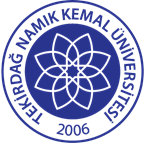 TNKÜ FEN-EDEBİYAT FAKÜLTESİ BİYOLOJİ BÖLÜMÜSANTRİFÜJ CİHAZI KULLANMA TALİMATIDoküman No: EYS-TL-252TNKÜ FEN-EDEBİYAT FAKÜLTESİ BİYOLOJİ BÖLÜMÜSANTRİFÜJ CİHAZI KULLANMA TALİMATIHazırlama Tarihi:13.04.2022TNKÜ FEN-EDEBİYAT FAKÜLTESİ BİYOLOJİ BÖLÜMÜSANTRİFÜJ CİHAZI KULLANMA TALİMATIRevizyon Tarihi:..TNKÜ FEN-EDEBİYAT FAKÜLTESİ BİYOLOJİ BÖLÜMÜSANTRİFÜJ CİHAZI KULLANMA TALİMATIRevizyon No:00TNKÜ FEN-EDEBİYAT FAKÜLTESİ BİYOLOJİ BÖLÜMÜSANTRİFÜJ CİHAZI KULLANMA TALİMATIToplam Sayfa Sayısı:1Cihazın Markası/Modeli/ Taşınır Sicil NoNüve/ NF400 / -Kullanım AmacıSantrifüj işleminin yapılması amacıyla kullanılmaktadır.Sorumlusu	Doç.Dr.Duygu YAŞAR ŞİRİNSorumlu Personel İletişim Bilgileri (e-posta, GSM)dysirin@nku.edu.tr / 